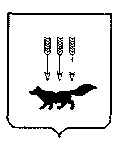 ПОСТАНОВЛЕНИЕАДМИНИСТРАЦИИ городского округа САРАНСКот   «    17   »    мая     2019 г.                                                   			№ 928Об утверждении документации по планировке территории (проект планировки территории, проект межевания территории) для объекта «Строительство автомобильной дороги УПТ-1 в 5 микрорайоне и УПТ-5 в 4 микрорайоне комплексной застройки многоэтажными жилыми домами на участке между                ул. Волгоградская и автомобильной дорогой на с. Кочкурово (в районе р. Тавла)            г. Саранска»	В соответствии с Федеральным законом от 6 октября 2003 года № 131-ФЗ «Об общих принципах организации местного самоуправления в Российской Федерации», статьями 45, 46 Градостроительного кодекса Российской Федерации, постановлением Правительства Российской Федерации от 12 мая 2017 года № 564 «Об утверждении Положения о составе и содержании проектов планировки территории, предусматривающих размещение одного или нескольких линейных объектов», постановлением Главы Администрации городского округа Саранск от 10 мая 2007 года № 981 «Об утверждении документации по проекту планировки территории, расположенной на участке между ул. Волгоградская и автомобильной дорогой на                с. Кочкурово (в районе р. Тавла)» (с изменениями, внесенными постановлениями Администрации городского округа Саранск от 20 мая 2013 года № 1229, от 24 сентября 2013 года № 2517, от 3 марта 2015 года № 692, от 29 февраля 2016 года № 761,                      от 29 февраля 2016 года № 762, от 8 августа 2016 года № 2406, от 8 августа 2016 года          № 2407, от 31 марта 2017 года № 664, от 22 мая 2017 года № 1096, от 22 ноября                  2017 года № 2658, от 15 декабря 2017 года № 2841, от 7 февраля 2018 года № 259,                от 7 февраля 2018 года № 260, от 15 июня 2018 года № 1399, от 14 января 2019 года            № 18, от 17 апреля 2019 года № 750), постановлением Администрации городского округа Саранск от 30 июля 2018 года № 1704 «О подготовке документации по планировке территории (проект планировки территории, проект межевания территории) для объекта "Строительство автомобильной дороги УПТ-1 в 5 микрорайоне и УПТ-5 в         4 микрорайоне комплексной застройки многоэтажными жилыми домами на участке между ул. Волгоградская и автомобильной дорогой на с. Кочкурово (в районе р. Тавла) г. Саранска"», постановлением Главы городского округа Саранск от 15 марта 2019 года № 133-ПГ «О вынесении на публичные слушания документации по планировке территории (проект планировки территории, проект межевания территории) для объекта "Строительство автомобильной дороги УПТ-1 в 5 микрорайоне и УПТ-5 в                              4 микрорайоне комплексной застройки многоэтажными жилыми домами на участке между ул. Волгоградская и автомобильной дорогой на с. Кочкурово (в районе р. Тавла) г. Саранска"», с учетом протокола публичных слушаний по документации по планировке территории (проект планировки территории, проект межевания территории) для объекта «Строительство автомобильной дороги УПТ-1 в 5 микрорайоне и УПТ-5 в                           4 микрорайоне комплексной застройки многоэтажными жилыми домами на участке между ул. Волгоградская и автомобильной дорогой на с. Кочкурово (в районе р. Тавла) г. Саранска», проведенных 8 апреля 2019 года, заключения о результатах публичных слушаний, опубликованного в информационном бюллетене газеты «Вечерний Саранск» от 26 апреля 2019 года № 13, иных прилагаемых документов Администрация городского округа Саранск п о с т а н о в л я е т: 	1. Утвердить документацию по планировке территории (проект планировки территории, проект межевания территории) для объекта «Строительство автомобильной дороги УПТ-1 в 5 микрорайоне и УПТ-5 в 4 микрорайоне комплексной застройки многоэтажными жилыми домами на участке между ул. Волгоградская и автомобильной дорогой на с. Кочкурово (в районе р. Тавла) г. Саранска» согласно приложению к настоящему постановлению (заказчик – КУ г.о. Саранск «Дирекция коммунального хозяйства и благоустройства»). 2. Контроль за исполнением настоящего постановления возложить                               на Заместителя Главы городского круга Саранск – Директора Департамента перспективного развития Администрации городского округа Саранск. 3. Настоящее постановление вступает в силу со дня его официального опубликования.И.о. Главы городского округа Саранск				                 И. Н. Бутяйкин			     Приложение  к постановлению Администрации городского округа Саранск от «___»____________2019 г. № ______Состав документации по планировке территории (проект планировки территории, проект межевания территории) для объекта «Строительство автомобильной дороги УПТ-1 в 5 микрорайоне и УПТ-5 в 4 микрорайоне комплексной застройки многоэтажными жилыми домами на участке между ул. Волгоградская и автомобильной дорогой на с. Кочкурово (в районе р. Тавла) г. Саранска»    №п/пНаименование документа1.1.Пояснительная записка2.2.Графическая часть2.12.1Проект планировки территории2.1.12.1.1Основная часть проекта планировки территории2.1.22.1.2Чертеж красных линий. Чертеж границ зон планируемого размещения линейных объектов М 1:10002.22.2Материалы по обоснованию проекта планировки территории2.2.12.2.1Схема расположения элементов планировочной структуры 2.2.22.2.2Схема использования территории в период подготовки проекта планировки территории М 1:10002.2.32.2.3Схема организации улично-дорожной сети и движения транспорта. Схема конструктивных и планировочных решений М 1:10002.2.42.2.4Схема вертикальной планировки, инженерной подготовки и инженерной защиты территории М 1:10002.2.52.2.5Схема границ зон с особыми условиями использования территории.  Схема границ территорий подверженных риску возникновения чрезвычайных ситуаций природного и техногенного характера М 1:10002.2.6.2.2.6.Результаты инженерных изысканий М 1:10003.13.1Проект межевания территории3.1.13.1.1Основная часть проекта межевания территории3.1.23.1.2Чертеж межевания территории М 1:10003.2.13.2.1Материалы по обоснованию проекта межевания территории3.2.23.2.2Чертеж границ существующих земельных участков. Чертеж местоположения существующих объектов капитального строительства.        Чертеж границ зон с особыми условиями использования территории                М 1:1000.         